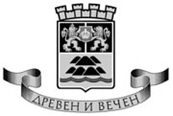 ОБЩИНА ПЛОВДИВРЕЗУЛТАТИОТ ПРОВЕДЕНА СЕСИЯ ПОПО КОМПОНЕНТ 2 - „МОБИЛНОСТ“ – ФЕВРУАРИ 2023 Г.	Комисията, назначена със Заповед №22ОА-788/20.04.2022 г., на Кмета на Община Пловдив на основание чл.6, ал.3 от Наредбата за реда и условията за финансиране на инициативи в сферата на културата, част от Календара на културните събития на Община Пловдив, разгледа и оцени постъпили 4 броя Заявления по Компонент 2 „Мобилност“ от кандидати за финансиране.Комисията направи следното КЛАСИРАНЕ: МястоБрой точкиПодател и име на проект Сума1.       25,00НХГ „Цанко Лавренов“„По следите на импресионистите“   5 500,00 лв.2.       24,00Фондация „Изкуството през вековете“„Първите 7 – съвременни визуални форми на Балканите“   3 180,00 лв.3.       22,40ППД “Ангел Букорещлиев“МХФ „Ние пеем“, Краков 2023   2 500,00 лв.4.      19,80НЧ „Младост-1983 г.“Дни на възрожденската и патриотична песен „Топчето пукна“ 2023 - Клисура      540,00 лв.